Paper Title (Maximum 2 lines)1st Corresponding Author name1*, 2nd author's name2*, … (Please underline the presenter's name)1*-1st author's title, affiliation and country, 1st author's email2-2ndauthor's title, affiliation and country, 1st author's email….Abstract: This electronic document is a “live” template and defines the components of your paper [title, text, heads, etc.] in its style sheet.  Please do not use symbols, special characters, or math in paper title or abstract. Maximum 250 words.Keywords: Component; Formatting; Styling (3-6 key words).روش و چگونگی تهيه مقالات برای کنفرانس ملی جوش و بازرسی،کنفرانس ملی آزمایش‌های غیرمخرب و کنفرانس ملی ساخت افزایشی		نام و نام خانوادگی نویسنده مسئول*1، نام و نام خانوادگی نویسنده دوم2،....31*عنوان علمي نويسنده اول، نام موسسه (فونت ب‌ نازنين اندازه pt10)؛آدرس پست الكترونيكي نويسنده اول (فونت تايمز اندازهpt9)2عنوان علمي نويسنده دوم، نام موسسه (فونت ب نازنين اندازه pt 10)؛ آدرس پست الكترونيكي نويسنده دوم(فونت تايمز اندازهpt9)3...چكيدهاين نوشتار دربردارنده روش تهيه و قسمتها و بخشهای مختلف مقاله، انواع قلمها و اندازه آنها است که در تهيه مقاله برای «کنفرانس ملی» بکار میروند. کليه شيوه (Style)های مورد نياز برای بخشهای مختلف مقاله، مانند عنوان، نام نویسندگان، چکيده و متن، از پيش تعريف شده و تنها کافی است که اين شیوهها با مقاله تهيه شده توسط مؤلف تطبيق داده شوند. از نويسندگان محترم دعوت می‌شود این شیوهنامه را در هنگام تهيه مقاله به دقت رعايت فرمايند. يادآور می‌شود،دبیرخانه کنفرانس از چاپ مقالاتی که خارج از روش ارائه شده در اين شيوهنامه تهيه شده باشند، معذور است. چکيده بايد طی يک پاراگراف و حداکثر 250کلمه بهطور صريح موضوع، روش تحقیق، اهم نتايج پژوهش انجام شده و روش ارزیابی را مطرح کند؛ يعنی بيان کند که چه کاری، چگونه و به چه منظور انجام شده و چه نتيجهای حاصل شده است. در چکيده نبايد هيچ گونه جزئيات، جدول، شکل، فرمول یا مرجعی درج شود. كلمات كليدي: سه تا شش کلمه (يا ترکيب دو تا سه کلمهای)که موضوعات اصلی مقاله را دستهبندی میکنند و باکاما نقطه از هم جداشدهاند.مقدمهنوشتار حاضر روش آماده کردن مقالات کنفرانس را که به منظور چاپ در کتابچۀ مقالات کنفرانس داوری و پذيرفته شدهاند، توضيح میدهد. اين شيوه نامه براساس برخی از قابليتهای موجود درنرم افزار Microsoft-Word  تهيه شده است. شيوه (Style)های مورد نياز برای کليه قسمتهای مقاله، در اين نمونه مقاله تعريف شدهاند و مؤلفان میتوانند با استفاده از آنها به سرعت فايل مقاله خود را پس از انتقال محتوای آن به این فایل، با شيوه مورد نظر تطبيق دهند. اين کار با استفاده ازابزارهای Copy | Past  و Format Painter در اين نرم افزار به سادگی انجام پذير است.چنانچه به هر دليل نتوانيد از اين نمونه مقاله به عنوان الگو (Template) استفاده کنيد، به موارد زير توجه نماييد:اندازه صفحات بايد برابر A4 و حدود بالا، پايين، چپ و راست صفحات مطابق همین الگو انتخاب شود. اندازه و نوع قلمهای فارسی مورد استفاده برای هر يک از موارد در جدول (1) آمده است. برای قلم لاتين همواره از Times New Roman استفاده شود که اندازه آن همواره (به غير از عنوان و چکيده) يک واحد کمتر از اندازه قلم فارسی در هر موقعيت مورد استفاده خواهد بود. برای اسامی متغيرها بهتراست قلم کج (Italic) استفاده شود و درهرحال با آنچه در روابط رياضی بکار رفته يکسان باشد.فاصله سطرها در عنوان، چکيده و متن، معمولی (Single) است.عنوان مقاله در عين اختصار تمام ويژگیهای کار انجام شده را مشخص میکند و با قلم «نازنین» به اندازه 14 پررنگ نوشته میشود.عنوان علمی نويسندگان، نام مؤسسه متبوع (محل کار) و پست الکترونيک ایشان زیر نام آنها نوشته می‏‌شود. مشخصات انگليسی مؤلفان مقاله نیز باید زير اسامی انگلیسی آنان و پيش از چکيده انگليسی درج شود.عنوان معادل به زبان انگليسی نيز بايد با شيوه تعريف شده در اين الگو مشخص و درج شود. تهيه و درج چکيده به زبان انگليسی نيز ضروری است.توجه شود مجموعه مقالات کنفرانس از فايل الکترونيکی مقالات که نويسندگان تهيه می‌کنند، ايجاد می‌شود. به این ترتیب، مقالاتی که به‌صورت کامل شیوهنامه نگارش را رعايت نکرده باشند، اولويت پيگيری برای چاپ را از دست خواهند داد.جدول (1).اندازه و نوع قلمهای مورد استفاده در تهیه مقالاتتقسيمات مقالهمقاله حداکثر در 12 صفحه تدوین شود. به جز مندرجات صفحه اول، مقاله بايد شامل بخشهای اصلی زير باشد:مقدمه، مواد و روش پژوهش، نتايج و بحث، نتیجهگیری و جمعبندی و مراجع.ساير قسمتها شامل تقدير و تشکر، نمادگذاریها وديگر ضمايم همگی در انتهای مقاله بعد از نتیجهگیری و قبل از مراجع قرار میگيرند. همچنين درصورت وجود، کليه زيرنويسها در انتهای مقاله بعد از مراجع آورده شوند.عناوين بخشها با قلم نازنین 12 و زيربخشها با همان قلم دراندازه 11 نوشته شوند. فاصله عناوین بخشها از بند قبلی pt 12 درنظر گرفته شده است و نیازی به رها کردن یک سطر نیست. شيوههای مورد نياز برای هريک، در اين الگو تحت عنوان Heading از شماره 1 تا 3 تعريف شده‌اند. چنانچه استفاده از زيرعنوانی ذيل زيرعنوان سوم (Heading3) ضروری باشد، تنها از پررنگ کردن همان قلم بکار رفته در متن (ب.نازنین11) و بدون شمارهگذاری استفاده شود، مانند:قلم و اندازه متن چکيدهدر شمارهگذاری سرفصلها،به تقسيمبندی بيش ازسطح سوم (Level3) نيازی نخواهدبود. با اين حال، میتوان از شمارهگذاری معمولی استفاده کرد.ساير انواع شمارهگذاریها و نحوه ارجاعات در بخش مراجع توضيح داده خواهد شد.ويژگیهای مقدمهدرمقدمه پس از عنوان کردن کليات موضوع مورد بحث، ابتدا خلاصه‏‌ای ازتاريخچه موضوع و کارهای انجام شده به همراه ويژگي‏‌های آن کارها بيان می‏‌شود. در ادامه، تلاشی که در مقاله و درتبيين کار انجام شده برای رفع کاستی‏‌های موجود، گشودن گرهها يا حرکت به سمت يافته‏‌های نو صورت گرفته است در يک يا دو پاراگراف توضيح داده می‏‌شود. در این بخش دستاوردهای علمی و فنی پژوهش نسبت به ساير پژوهش‌های  انجام شده، به‌صورت شفاف و روشن بيان شوند به نحوی که نوآوری مقاله نسبت به سایر پژوهشها روشن شود.موادوروش پژوهشبسته‌ به‌ نوع‌ مقاله‌، این بخش دارای‌ بخش‌های‌ نظری‌،تعريف مفاهيم مورد نياز، مواد و روش‌ آزمایش‌،شرح‌ دستگاه‌ها، روش‌ حل‌ یا محاسبات، استاندارهای مربوطه، روش ارائه خطاها، ... میباشد.نتايج و بحثدر این بخش نتایج پژوهش ارائه شده و در مورد ارزیابی، اعتبارسنجی و توجیه نتایج بحث میشود. شکلها، جدولها و روابط رياضي بکاررفته در متن همگي بايد مربوط به متن بوده، در متن از آنها استفاده شده و توضيح داده شده باشند.در نوشتن متن تلاش شود تنها به موضوع اصلی مقاله پرداخته شود تا ذهن خواننده از انحراف نسبت به سلسله مطالب مصون بماند. همچنین نویسندگان موظف هستند از کامل بودن و صحت مطالب مقاله از نظر علمی و دستور زبان فارسی اطمينان حاصل کنند. دقت شود که جملات يک بند (پاراگراف) زنجيروار به هم مربوط باشند و يک موضوع را دنبال کنند.  قواعد نوشتاریشيوايی و رسايی نوشتار در گرو سادهنويسی است. بهتر است تلاش شود از جملات رسا، گويا و در حد امکان کوتاه استفاده شود. جداسازی اجزای مختلف متن يک بخش با استفاده از پاراگرافبندی نيز کمک زيادی به روانی و سادگی فهم مطلب میکند. بند (پاراگراف)های طولانی نيز مانند جملات طولانی میتوانند خستهکننده بوده، خواننده را سردرگم کنند. تاجای ممکن از بکارگيری کلمات «میباشد»، «گرديد»، «بوده باشد» ومانند آنها که تکلفآوريا غلط مصطلح ويا غيرشيوا هستند، اجتناب شود. کلمات روان وساده مانند «است» و «شد» میتوانند اغلبِ مفاهيم را براحتی منتقل کنند. استفاده از کلمات دشوار و غير‌معمول چنانچه دليل توجيهی روشنی وجود نداشته باشد، موجب پيچيدهشدن و ايجاد اشکال در فهم خواننده خواهد بود. درحد امکان سعی شود برای کلمات غيرفارسی از معادل فارسی استفاده شود، به ويژه در مواردی که معادل فارسی مصطلح و مفهوم است. برای مثال استفاده از ترکيب «لذا» به جای «پس»، «برای همين» يا «به همين دليل» توجيهی ندارد. همينطور، کلمه «جهت» که معنای آن «سَمت» است، نمی‏‌تواند جايگزين خوبی برای کلمه روانی مثل «برای» باشد.برای لغات فنی نيز تا آنجا که ممکن است همين الگو پياده شود. در اين گونه موارد چنانچه احتمال عدم آشنايی خواننده با معادل فارسی وجود داشته يا اصطلاح غيرفارسی معمولتر است، لازم است در اولين کاربرد کلمه فارسی منشأ غيرفارسی آن بهصورت آخرنويس آورده شود.اگر ناچار بايد کلمات انگليسی در لابلای جملات گنجانده شوند، فاصله کافی بين آنها و کلمات فارسی درنظر گرفته شود. چنانچه در مقاله از مختصر نويسی (Abbreviation) استفاده شود، لازم است دراولين استفاده تفصيل آن خلاصه نويسی بهصورت آخرنويس آورده شود. چنانچه مختصرنويسی در چکيده آورده میشود، تعريف آن بايد درهمان چکيده و بدون فاصله ذکر شود. در هيچ مورد در چکیده از زيرنويساستفاده نشود.علامت گذاریدرکاربرد هلالين (پرانتز) بايد توجه شود که عبارت داخل آن براي توضيحي است که از اجزای جمله محسوب نشده، درصورت حذف خللي به آن وارد نمي‏‌شود. درمقابل، گيومه برای برجسته کردن جزئی از جمله بکارمی‏‌رود.هلالين و قلابها [Brackets]، ابروها {Accolades} و گيومه‏‌ها «Quotations» بايد به کلمات داخل خود متصل بوده و از کلمات قبل و بعد از بيرون آن به اندازه يک حرف فاصله داشته باشند.خطوط تيره (Hyphen) همواره از کلمات قبل و بعد خود يک حرف فاصله داشته باشند، مگر آنکه قبل يابعد آنها عدد باشد که بايد به آن بچسبند.دقت شود که تمام نقاط اخر جملات، دونقطه، ويرگول (کاما) و ويرگول نقطه بايد به کلمه قبل از خود بچسبند و از کلمه بعدی فقط يک حرف فاصله بگيرند. ويرگول میتواند اجزای يک جمله را درجايی که نياز به مکث هست، ازهم جداکند؛ حال آنکه ويرگول نقطه برای جداسازی دوجمله که با هم ارتباط معنايی دارند، بکار می‏‌رود.درجايی که نيازبه يک حرف فاصله خالی بين کلمات وجود ندارد، ازآن استفاده نشود؛ مگرآنکه کلمات درهم روند و خوانايی جمله يا عبارت کاهش يابد؛ مانند وقتی که دوحرف يکسان از انتهای يک کلمه و ابتدای کلمه بعدی به دنبال هم قرار میگيرند، مثل: «با استفاده».برای افزايش خوانايیِ متن، درصورت لزوم، ازعلامتِ کسره وحرف «ی» بعداز «های غير ملفوظ» يا حرف «ة»، بهويژه وقتی تتابع اضافات ضروری است، استفاده شود. املادرستی نوشتار براساس قواعد املای فارسی ضروری است. در اينجا به عنوان مواردی که اشتباه درآن زياد اتفاق میافتد، به چند مورد اشاره می‏‌شود. لازم است با مراجعه به کتاب‏‌های موجود دراين زمينه، به اين موضوع دقت کافی مبذول شود.در افعال مضارع وماضی استمراری که با «می» شروع میشوند، دقت شود که درعين جدانوشتن،از جزء ديگر فعل جدا نيفتد. برای اين منظور بايد از «فاصلة متصل»که چند نوع مختلف دارد، استفاده شود.همينطور، درنوشتن «ها»ی جمع،آن را از کلمه جمع بسته شده جدا می‏‌نويسيم؛ مگردرکلمات فارسی تک هجايیکه ازشيوه متصلنويسی استفاده میشود.بهتر است همواره حرف اضافه «به» از کلمه بعدی خود جدا نوشته شود، مگر آنکه اين حرف جزء يک فعل يا صفت يا قيد باشد؛ مانند: «بکاربستن»، «بجا» و «بندرت». در نوشتن ساير کلمات مرکّبِ فارسی نيز، اگر کلمه درمفهوم واحد بکار میرود، اتّصال، واگر هرجزء آن هنوز با جزء مفهوم متناظر است، جدانويسی بوسيلة فاصلةمتصل رعايت شود؛ مانند: «گفتگو»، «می‏‌رود» و «کف ساز». کلمات فارسی يا لاتين نبايد باقواعد عربی جمع بسته شوند؛ پس «پيشنهادها» صحيح و «پيشنهادات» اشتباه است.درمورد کلمات حاوی همزه قواعدی وجود دارد که دراين مقاله نمی‏‌گنجد، اما برای نمونه به املای کلمات «مساله»،«رئيس»، «مسؤول» و «منشأ» دقت شود. همچنين، همزه درانتهای کلماتی که به الف ختم میشوند، نوشته نمیشود و درصورت اضافه شدن به کلمه بعدی از «ی» استفاده می‏‌شود: «القا شده»، «بالايی» و «اجرای برنامه». شکلها،جداول و عبارات رياضیمناسب بودن وضعيت شکلها، جدولها و روابط رياضی در قابل درکبودن مقاله نقش اساسی دارد. توصيه اکيد آن است که برای توليد تمام اين سه عنوان از قابليتهای موجود در خود نرم افزار Word استفاده شود؛ چراکه دراين خصوص محدوديتی وجود ندارد.جداول و شکلها بايد در وسط صفحه تنظيم شوند. برای اين منظور، شيوه Text تعريف شده است که از آن میتوان برای متون داخل نمودارها و شکلها نيز استفاده کرد. برای انتخاب قلم واندازه آن در متن و عناوين جداول و اشکال به جدول (1) رجوع شود. برای اجرای صفحهبندی مطلوب می‌توان از سطرهای اضافه که قبل يا بعد از اشکال، جداول يا مراجع درج میکنيد، بهره برد.در طراحی جداول دقت شود که کمترين خطوط مورد نياز بکار رود واز درج خطوط اضافی وبويژه پررنگ (بيش از pt¾) اجتناب شود. درصورت لزوم می‏‌توان از خط کشی دوخط بهره گرفت. اغلب جداول نيازی به درج خطوط در دوسوی خود يا بين سطور مشابه ندارند. برای اين کار از وضعيت No Border استفاده شود، مانند جدول (1). شکلهادرمورد شکلها، چنانچه امکان Copy | Past  از نرمافزار اصلی توليدکننده‏‌ شکل (يا گراف) موجود نباشد، از ابزار Insert | Picture استفاده شود.برای اين منظور لازم است شکل موردنظر از پيش بصورت يک فايل ذخيره شده باشد. سعی شود شکل از نرم افزار مستقيماً به محيط Word آورده شده و با استفاده از ابزار  Edit Pictureبازبينی و ويرايش شود. دقت شود که ويژگی Layout درشکل بهصورت In line with text و دريک سطر مستقل درج شده باشد تا درصفحهبندی مشکلی بوجود نيايد. درهرحال، اشکال بايد بهصورتی واضح و با توضيحات کافی و داخل همان کادر متن در مقاله درج شوند و با سطرهای قبل و بعد فاصله کافیداشته باشند.هرگز از اسکن کردن شکل چاپ شده استفاده نشود.سعی شود برای وضوح هرچه بيشتر شکلها، با بزرگکردن شکل از تمام عرض صفحه استفاده شود.عدم رعايت قواعدبرچسبگذاری و واحدنويسیِ محورها در نمودارها اغلب موجب کاهش رسايی مقاله میشود. برای کليه محورها بجای استفاده از حروف و نمادها از کلمات استفاده شده و واحد هريک داخل هلالين يا قلاب قرار داده شود. مانند: Time [sec] بجای فقطt.شکل (1) نمونه‏‌ای از چگونگی تنظيمات و توضيحات لازم برای يک شکل را نمايش می‏‌دهد.اگر از اشکال منابع ديگری در مقاله خود استفاده میکنيد، ضروری است که نام و نشانی منبع در زير شکل ذکر شده يا به شماره مرجع درفهرست مراجع ارجاع شود.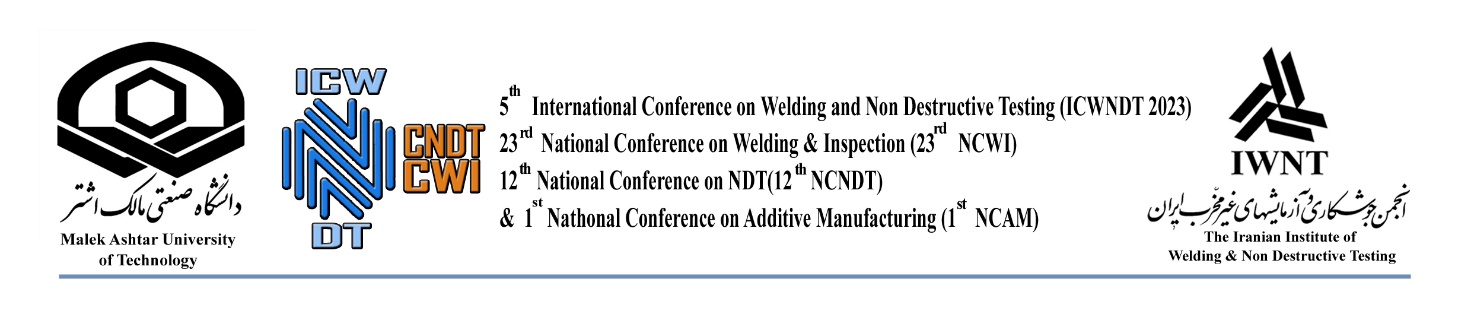 شکل (1)-یک شکل نمونهروابط رياضیبرای نوشتن روابط رياضی ابزار Equation Editor از کارآيی بسيار بالايی برخوردار است. تمامی نمادهای مورد نياز در اين ابزار پيشبينی شده است.توضيحات تمام متغيرها، پارامترها و نمادهای جديد در روابط، چنانچه پيش از آن توضيح داده نشدهاند، بايد بدون فاصله بعد از رابطه بيان شوند؛ مانند:شمارهگذاری و ارجاعکليه جداول، شکلها و روابط رياضی بايد با استفاده از ابزار Insert | Reference | Caption شمارهگذاری شوند. استفاده از اين ابزار امکان آن را برای کاربر ايجاد میکند که در صورت جابجا شدن هر يک از اين موارد، نيازی به تصحيح شمارهگذاریها نباشد، چراکه نرمافزار بهطور خودکار اين کار را انجام میدهد. همچنين ارجاع به شمارهگذاریهايی که به روش مزبور انجام شده باشد، به سادگی و با استفاده از ابزار Insert | Reference | Cross-reference ميسر است. برچسبهای لازم برای اين نحوه شماره گذاری و ارجاع درالگوی حاضر (همين فايل) پيشبينی شدهاند. مؤلفان میتوانند با استفاده از Copy | Past  اين برچسبها بهطور مکرر بکار بگيرند. کليد F9 برای به روز کردن شماره گذاریها و ارجاعات به آنها بکار می‏‌رود.شماره و توضيح تمام جدولها به نحوی که در جدول (1) ديده می‏‌شود، در بالای آنها و شماره و توضيح شکلها همانگونه که برای شکل (1) بهکار رفته است، در زير آنها درج میشود. هرگز نبايد يک شکل يا جدول پيش از معرفی آن، در متن ظاهر شود. برای شمارهگذاری روابط رياضی ازيک جدول دوستونی استفاده شود، بهطوريکه شماره رابطه در انتهای سمت راست ستون سمت راست، و خود رابطه رياضی در انتهای سمت چپ ستون سمت چپ درج شود. ارجاع به روابط رياضی همواره بايد بعد از درج خود آن روابط در متن صورت گيرد. برای ارجاع به روابط رياضی تنها از شماره آنها در داخل هلالين استفاده شود؛ مانند (1)، و از عباراتی مانند «رابطه (1)» يا «معادلهی (1)» استفاده نشود؛ مگر آنکه جملهای با ارجاع به يک رابطه رياضی آغاز شود، يا تأکيدبرمعادلهبودن آن موردنظر باشد.در ارجاع به بخشهای مختلف مقاله بازهم بايد از ابزار Insert | Reference | Cross-reference | Numbered item  استفاده شود. برای اين منظور از علامتی مانند: بخش [‏] ويا نام بخش استفاده شود. برای ارجاع به مراجع نيز تنها از شماره آنها در داخل دوقلاب استفاده شود [1] و نيازی به ذکر «مرجع [1]» نيست، مگرآنکه جملهای با همين عبارت آغاز شود: «در مرجع [1] ...». برای ارجاع به چند مرجع، آنها را پشت سرهم آورده يا با ويرگول جدا کنيد، يا برای تعداد زيادتر خط فاصله بکار ببريد. مراجعی که در انتهای جمله میآيند، قبل ازنقطه قرارگيرند.شمارهگذاری برای دسته بندیها، الگوريتمها و ساير تقسيمبندیهای عادی داخل متن میتواند با اعداد ياحروف دلخواه، به نحوی که تداخلی پيش نيايد، انجام شود.نتيجهگیری و جمعبندیدراين بخش،نکات مهم درپژوهش انجام شده به طورخلاصه مرور و نتايج برگرفته ازآن فهرست می‏‌شود. سهم علمی مقاله (Contribution) بايد در بخش نتيجهگیری موردت صريح واقع شود. هرگزعين مطالب چکيده دراين بخش آورده نشود. بخش نتيجه می‏‌تواند به کاربردهای پژوهش انجام شده اشاره کند، نکات مبهم وقابل پژوهش جديد را مطرح کند،و يا گسترش موضوع بحث را به زمينه‏‌های ديگر پيشنهاد دهد.در اين مقالة نمونه، مشخصات يک مقاله آماده به چاپ برای کنفرانس ملی جوش و بازرسی و کنفرانس ملی آزمایش های غیرمخرب بيان شد. مهمترين مشخصات عبارتنداز: ابعاد و حواشی صفحه، نحوه تهيه عنوان و چکيده به فارسی و انگليسی، بخشهای ضروری، نحوه شمارهگذاری بخشها و زيربخشها، نحوه شمارهگذاری جدولها، شکلها و روابط رياضی و ارجاعات به آنها، فهرستبندی، مرتبسازی و شمارهگذاری مراجع و بالاخره اندازه ونوع قلمها.تقدير و تشکربخش تقدير و تشکر به طور مختصر ودريک بند تنظيم شود. ضمائمموضوعات مرتبط با مقاله که به نظر نویسنده در متن اصلی مقاله نمیگنجد در بخش ضمائم آورده شوند.مراجعتمامی مراجع فارسی با قلم زر نازک 14 و مراجع لاتین با قلم Times new Roman 12 تایپ شوند.شمارة ردیف مراجع برای مراجع فارسی به صورت فارسی و برای مراجع لاتین به صورت لاتین تایپ شود.شمارة ردیف مراجع با نقطه از کلمات بعدی جدا شوند.مراجع فارسی به صورت ترازچین و مراجع لاتین به صورت چپ‌چین تنظیم شوند.به منظور درج مراجع مختلف، برحسب نوع مرجع انتخابی به طریق زیر عمل گردد:برای مقالههای منتشر شده در مجلهها، به ترتيب نام نويسندگان، عنوان مقاله (داخل گیومه)، نام مجله (ایتالیک)، شماره مجله، سال انتشار و شماره صفحه تايپ شود. برای کتابها، به ترتيب نام نويسنده، نام کتاب (به صورت زير خط دار)، سال انتشار و ناشر و محل آن تايپ شود.برای مقالات ارائه شده در سمينارها (کنفرانس‌ها)، به ترتيب نام نويسندگان، عنوان مقاله (داخل گیومه)، نام سمينار (کنفرانس)، محل برگزاری همایش، تاریخ و شماره صفحه مقاله (در صورت وجود) تايپ شود. برای پايان‌نامهها، به ترتيب نام نويسنده، نوع پايان‌نامه، نام دانشگاه و سال ارائه تايپ شود. زيرنويسهااندازه قلمنام قلمموقعيت استفاده10ب.نازنینمتن جداول و شکلها و مراجع10ب.نازنین پررنگعناوين جداول و اشکال11ب.نازنینمتن11ب.نازنینپررنگچکيده و کلمات کليدی11ب.نازنیننام نویسندگان12ب.نازنین پررنگعناوين بخشها14ب.نازنین پررنگعنوان مقاله(1)